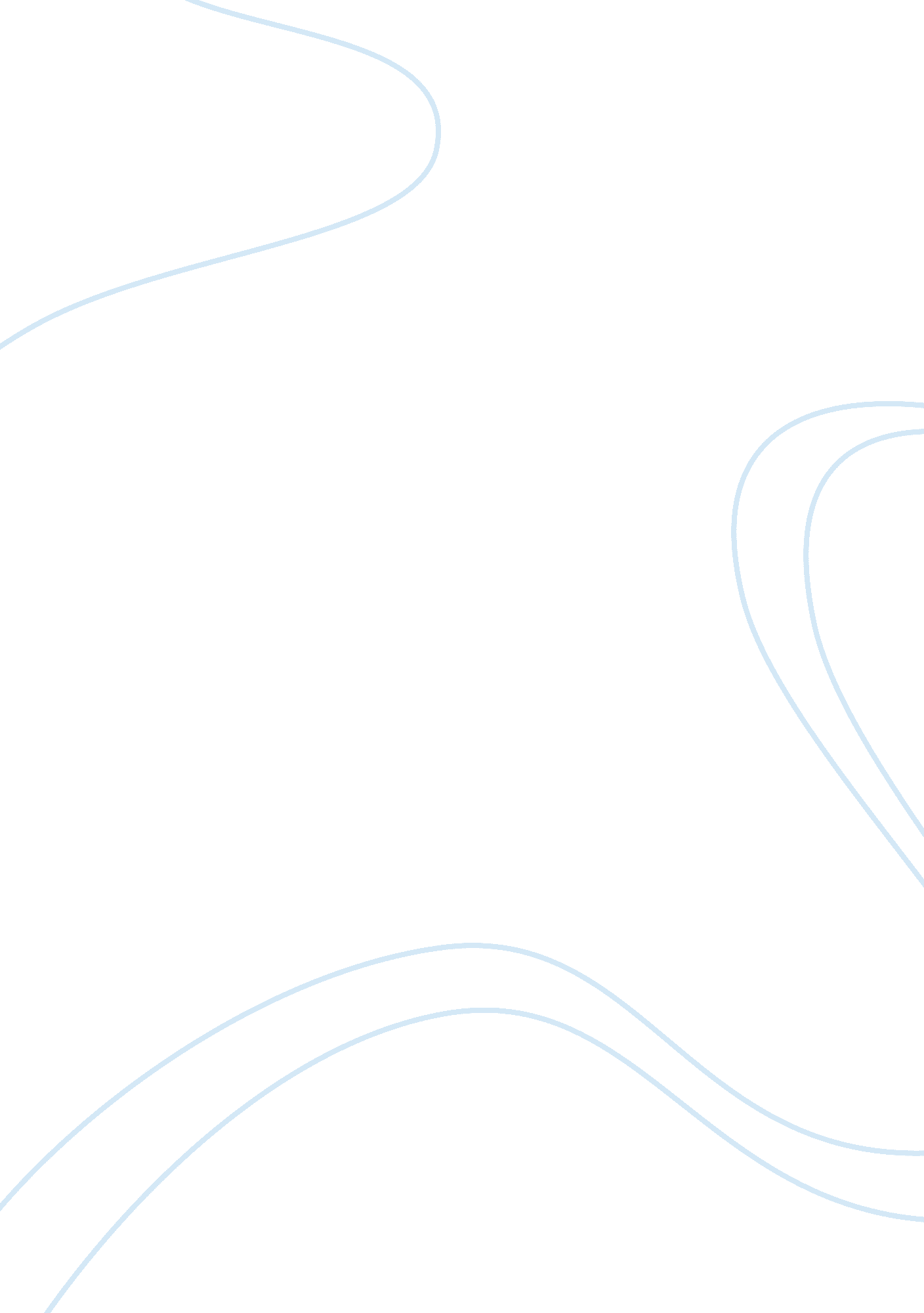 Strategic management at the news corporation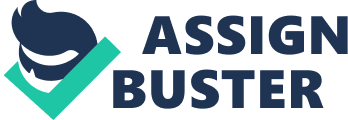 Contents Decision The public presentation of different companies has been affected by internal and external factors. These environmental factors specifically affect or impact direction maps. One of the attacks that the direction should see is the execution of strategic or effectual direction map. Chiefly, the chief end of this paper is to analyze The News Corporation through the given instance survey. Herein, the Paper will supply information about the strategic place of News Corporation through the usage of SWOT analysis. Furthermore, this paper will besides measure the rational and motive behind the News Corporation scheme of diversifying into satellite broadcast medium and measure the advantage and disadvantage of acquisition as method of development with peculiar mention to the acquisition undertaken by The News Corporation. Last, this paper aims on supplying a recommendation for a strategic development program for TNC from 2006 to onwards. Overview of the Company Consequently, News Corporation is a publically traded media corporation that provides media services all over the universe. The company is originally an Australian corporation but when they have reincorporated in 2004, News Corporation moves its central office from Adelaide, Australia to New York City of the United States. After the reincorporation, the corporation has been able to add to the S & A ; P Index in ulterior portion of 2004 and have been able to bring forth about 75 % of its grosss every bit good as its net incomes in the United States. The company ‘ s concern portfolio includes telecasting scheduling, gesture image production, Television, overseas telegram and orbiter broadcast medium, publication of newspaper, book and magazine every bit good as the distribution and publicity of advertisement run stuffs and services. The major stockholder of the corporation is the household of its laminitis which is Chairman Rupert Murdoch who has been able to pass his 50 old ages with the company. Murdoch ‘ s household controls 30 % portion of the company. Murdoch has been able to construct a media imperium get downing with his ownership of the Adelaide intelligence, which his male parent has established. In 1964, he founded The Australian which is the first national day-to-day newspaper and so acquired British and American media belongingss to spread out his concern portfolio. The subordinates of the News Corporation include Twentieth Century Fox and Fox Entertainment group film studio. In add-on, the corporation has besides 34 % interest in the DIRECTV Group and besides have the ownership of over 30 American telecasting Stationss, Boston Herald and New York Post newspapers and assorted Britain largest ciculation newspapers which include The News of the World, The Sun and The Times. Furthermore, the corporation has the extended concern operations across Europe, Australia, Asia and Latin America. News Corporation besides brought Intermix Media Inc in July 2005 which is the proprietor of the largest societal networking portal in the World Wide Web MySpace. com and about 30 other web sites. It is said that with this attack and with the formation of the Fox Interactive Media, the acquisition of Intermix underscores the company ‘ s committedness to spread out their concern operations in the cyberspace. In the latter portion of 2007, the company has been able to get Dow Jones & A ; Company which is the publishing house of The Wall Street Journal and other companies in intelligence and information. In 2006, the News Corporation gross was reported to be $ 25. 3 billion in 2006 ( Murdoch, 2008 ) . Scheme Options The most dominant strategic or effectual direction paradigm in recent old ages is known as the schemes theoretical account ( David, 2001 ) . Porter ( 1998 ) claims that the strength of competition in an industry is neither a affair of happenstance or bad fortune. Rather, competition in any concern industry is rooted in its implicit in economic construction and goes good beyond the behavior of current rival companies. In general, scheme refers to the long-run program of actions which is established to enable companies to accomplish their organisational end. It is the footing which will function as a criterion for the company to expeditiously accomplish their end. Based on the give instance, it can be said that the chief strategic attack of the company is with respects to their ability to transform the full corporation into a company that provides the latest in the media corporations consequently, the chief end of News Corporation is to make an industry which is unified, logical and originative. The end of the direction is to construct an industry with the legerity and watchfulness to happen strategic chances when they arise, with the impression to expect and intervene challenges through the usage of conventional wisdom. With the mission of the company to supply the highest quality content through the most convenient of distribution channels among assorted clients, the company has been able to supply quality and province of the humanistic disciplines media services and productions that suits the demands of the people in the planetary market. Theoretical Model This portion of the paper will analyze News Corporation through the usage of Business theoretical account and Analytic tools. The concern theoretical account to be considered is the strategic option to variegation and the analytical tools will be the usage of SWOT analysis. Business Model ( Motivation for Diversification to Satellite Broadcasting ) Consequently, Strategic or effectual direction is known as the procedure of formulating, implementing and measuring cross-functional determinations which enables different houses to accomplish their organisational aim ( Drejer, 2002 ) . With this definition, strategic or effectual direction is said to give focal point on incorporating selling, direction, finance, research and development production/operations and computing machine information system to prolong competitory advantages. This definition is said to be in the modern-day concern, nevertheless, in line with the position of the top direction, strategic or effectual direction is the ability of the house to take the markets in which the company ‘ s typical capablenesss gain competitory place. In add-on, the direction views strategic or effectual direction as the one which is adaptative and incremental in nature and purposes on carry throughing the outlook of the stakeholders. Consequently, stakeholders are composed of the direction of the company, the employees and staff the clients, communities and other stockholders and challengers. The direction aims on holding a scheme which enables them to supply the demands of these stakeholders ( Campbell, 2002 ) . In making so, the direction is seeking to happen ways to run into the demands of the stakeholders and this is done through changeless communicating. By agencies of communicating, the direction has been able to clearly relay the intent of the company to prolong competitory advantage. It has been besides believed that key to holding strategic or effectual direction is through authorising their stakeholders, leting them to be portion of the determination devising procedure and enabling them to be portion of the concern operations ( David, 2001 ) . The direction position of strategic or effectual direction is to present superior stakeholder experience through direct, comprehensive stakeholder relationship and support plans tailored to fulfill stakeholders need. In the instance of The News Corporation, it can be said that the company has been able to utilize a strategic concern theoretical account to be able to remain in their competitory place and to be able to supply quality services to their mark audiences. One of the concern theoretical accounts used by the company is the variegation of their concern portfolio into satellite broadcast medium. Consequently, the chief end of the News Corporation to diversify is to provide to the emerging demands of the market. In this respect, the News Corporation has been able to establish the UK Sky Television on February 5, 1989. The Sky telecasting is a direct-to-home orbiter broadcast medium. The chief motive of News Corporation to diversify is to expect the intensifying communicating in footings of communications satellite broadcast medium services. In add-on, News Corporation besides diversify to go more advanced in supplying their services and media coverage to their mark audience in footings of exchanging from parallel to digital and to see multichannel airing. Furthermore, another motive of the News Corporation to diversify into Satellite broadcast medium is to supply a new scheme in footings of programme stuff distribution. Through this variegation the company has been able to supply chances for any broadcaster to increase their channel distribution which allows the distribution of different programmes to different states. Analytic Tool This portion of the paper will analyze the strategic place of News Corporation through the usage of SWOT analysis. Based on the given instance, the strategic place of the News Corporation specifically their BSkyB ‘ s place has been challenged because of the altering state of affairss of the media market. Rival industries of the company has been able to denote the constitution of the first quartet drama media company in the planetary market which offers telecasting, broadband, fixed line and nomadic communications. The proclamation of this company affects the strategic place of the full News Corporation. In order to do certain that the company will non be left behind, News Corporation has been able to affect themselves into the enlargement to technological developments. Through the usage of SWOT analysis, the strategic place of News Corporation in 2006 will be analysed. Strengths. As a competitory and globally recognized media corporation, News Corporation has been able to hold strategic place in the planetary market. In fact, when News Corporation streamlined in 2003 to 2006, it already had the advantage of size. With several back-to-back old ages of multibillion net incomes, the company has outshined its major rival companies to go a exemplary house. Besides, News Corporation ‘ s determination to concentrate on diversified market and by sing satellite broadcast medium and come ining the cyberspace market through MySpace. com was a brave one, but it has led to its current place as one of the top planetary trade names. The house has similarly been characterised by many analysts to hold an ability to accommodate to altering market conditions in order to maximize net income. Listening to and placing with consumers has allowed News Corporation to build a corporate civilization that bears small resemblance to the News Corporation of the yesteryear. The ability to continuously regenerate and better their service in the media, cyberspace and communicating while efficaciously pull offing the demands of their mark audience is the cardinal to keeping News Corporation ‘ s leader position and the key for wining in holding strategic place. Failings. Not all of variegation and attack have been successful and this can be considered as one of the defects or failings of the company. Analysts have accused the company of concentrating excessively much on their high-end acquisitions and variegation in malice of the hazardous effects of such determinations. Opportunities. The footing for long-run fight is the ability to develop continuously new coevalss of more advanced media merchandises and services. Therefore one of the company ‘ s chances is to tap into more markets as a consequence of the inventions being introduced in the media and telecasting and cyberspace industry Localised capablenesss enabling or even heightening such co-operation will ever do a difference when it comes to first-mover advantages. The chance to perforate new growing markets where internet media acceptance still has room to travel, Leveraging News Corporation ‘ s substructure concern to acquire first pick and stronger place against challengers is besides an chance. They besides have the chance to acquire in front of their challenger companies, and this should be the instance, since the said market is a possible ample beginning of income. The tendency of sing the cyberspace market besides show instances new chances for the company specifically with their acquisition of the MySpace. com Menaces. Rival companies are major menaces to the concern. News Corporation, in contrast, started out in other lines of concern and entered broadcast and media capablenesss of the company. The house ‘ s inability to maintain up with inventions, or recognize its demand, creates a menace for them, a hazard that they could be displaced by other industry leaders. The legal and political environment in the states where they operate in could potentially impact the concern negatively. Their evident complacency could be used by their challenger companies to their advantage, and take News Corporation by surprise, with the latter gaining excessively late that they are non the industry leader any longer. Application ( Advantages and Disadvantages of Acquisition Method ) With respects to the largest media trades from 1981 to 2002, The News Corporation has been involved in one of these media trades. The company has been able to get Gemstar-TV Guide and TNC besides get DirecTV and besides brought little bets of twentieth century fox and other local Television Stationss. In add-on, the company started a orbiter Television system for their UK endorsers and besides invested in another Television system in Asia which is Star and has their overseas telegram Fox News Network. The latest acquisition of the News Corporation is their acquisition of MySpace. com which is the largest societal networking web site in the World Wide Web. Chiefly, the acquisition attack of News Corporation has taken some advantages and disadvantages to the overall public presentation and strategic place of the company. Consequently, there are two basic theoretical accounts of acquisition, one is through hard currency and the other is through the stock barter. Based on the given instance, one of the advantages of acquisition in News Corporation is in footings of market growing. With the acquired company, News Corporation has been able to diversify their merchandises and concern portfolio and run into the demands and demands of their mark audience. In add-on, through the acquisition, the company has besides been able to see their potencies in different market including the cyberspace market. The direction has besides been able to turn in footings of investing and turn in footings of market portions. The company has more chances to supply the latest merchandises or services in the synergistic media which may take to farther success of the company. Although the company has some advantages with their acquisition, News Corporation besides faced some disadvantages. One of this is the menace of non carry throughing the demands of the acquired company which consequences in major downswing or bankruptcy of the full industry. In add-on, with so much company at interest, the direction is being challenged to be able to run into all the demands of each of the company get to remain competitory in the market place. The acquisition entails big values of fiscal resources involved and if the company would non be able to pull off the acquired industries strategically, all their difficult work will stop to major disengagement for the full industry. In order to maximise the advantage and minimise or extinguish the disadvantages, the company must be able to utilize strategic direction attack to manage all their subordinates and acquired industries. Analysis Based on the given analysis, it can be shown that with the direction attack of the News Corporation, the company has been able to turn in the media market expeditiously and successfully. With the ability of the direction to visualise what is needed to turn in the media and airing market, the direction considered different attacks and concern theoretical accounts such as variegation and acquisition attack. Analysis besides shows that with the purpose of the company to remain in the competitory and strategic place, they are able to expect major challenges and maximise their strategic abilities to run into the demands of their mark audience and outgrow rival industries in the planetary market. Findingss Based on the findings, the following are the strategic development program for the company from 2006 onwards. Strategic Planning is portion of the selling attack wherein the direction squad determines ways and techniques to originate the corporate price reduction in a corporate unit. Strategic planning can be used in when an administration intends to incite or originate a certain selling determinations that will heighten the fight of the administration ( Elkin, 1998 ) . With proper execution of such program and with the strong committedness of the direction every bit good as the employees with this program, growing, stableness and competitory advantage will be achieved by the corporation. For this strategic development program, it is recommended that the direction of News Corporation should concentrate on pull offing all the pudding stone and subordinates of the company. In add-on, to be able to maximise their advantage in geting MySpace. com, the direction should be able to pull off this strategically. In line with the selling development, the company should maximise the usage of their fiscal resources in the latest tendencies in the market environment. They besides need fiscal resources, to prolong their strategic development in sing employee preparations to guarantee that the alterations in line with their synergistic media planning sill be successful. In this strategic development, it can be said that the expectedness of the two is the induction of the strategic planning. Consequently, strategic Planning is portion of the strategic development wherein the direction squad identifies ways and techniques to originate the development or put to death their aims. Strategic planning can be utilised when an administration intends to incite or originate a certain undertaking, in this instance the News Corporation information engineering development and synergistic media development and the selling scheme development that will heighten the fight of the administration ( Elkin, 1998 ) . The strategic program for each development, specifically in footings of their resource planning, assures that the company merely utilised a strategic planning attack that will profit the company to accomplish its end. In this mode, the direction of News Corporation should be able to integrate strategic planning and execution in line with its resources for both strategic developments. Decision It can be concluded that the direction must be able to cognize what is go oning in the internal and external environment of the concern. This is besides done to cognize if alterations are needed to run into the demands of these factors and to avoid jobs in footings of the four direction maps. Hence, strategic direction through proper planning, forming, taking, and commanding is needed. Through this, the direction will besides be able to counter the negative impact of globalisation, engineering, invention, diverseness and moralss. 